Les noms communs servent à désigner :des personnes (mon père, le voisin, ...)des animaux (la vache, ton chien, ...)des choses (la table, ma trousse, le soleil, le silence, ...)Les noms propres servent à désigner :Les noms de famille (M. Payet) ,les prénoms (Pierre),les noms de villes (Paris),de pays (le Brésil),de régions (la Bretagne), de continents (Europe),de mers et d'océans, de cours d'eau, de montagnes,de peuples,–	...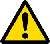 Les noms propres commencent toujours par une majuscule. Recopie ces noms en les classant en 2 groupes :Attention: j'ai écrit les noms propres sans majuscules, tu dois les mettre.lucas, grenouille, ciel, michel, bille , afrique, rideau, pluie, saint-denis, fenêtre, madagascarnoms communs:…........................................................................................................…........................................................................................................…........................................................................................................noms propres :…........................................................................................................…........................................................................................................…........................................................................................................